Arab Academy For Science and Technology & Maritime Transport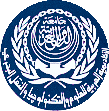 College of Engineering & TechnologyComputer Engineering DepartmentEXAMINATION PAPER – Week 12Course Title: Introduction to ProgrammingCourse Code: CC114Date: Tues. May, 02-2016				Lecturer: Dr. Manal HelalTime allowed: 60 mins					Start Time: 12:30 p.m.MPC6/1-1MCQ:													[5 points]1) To get the number of items stored in a ListBox, use the ________ property.      		1) _______A) Items		B) Count		C) Number		D) Items.Count2) The first item in a ListBox has an index of ________.      					2) _______ A) Items.Count	B) 1			C) 0			D) -13) What is wrong with the following code? 							3) _______Dim intIndex As IntegerFor intIndex = 5 To 1	ListBox.Items.Add(intIndex.ToString)Next      A) intIndex is declared incorrectly for use with this type of loop.B) A For Next loop cannot be used to count backward.C) You need to specify a negative step value in order to execute this loop.D) The Next statement must read Next intIndex.4) Which of the following code fragments calculates the average of 5 numbers input with an input box, and displays the result in lblResult?      								4) _______5) How many times will the message I love Visual Basic be displayed? 				5) _______Dim intCount As Integer = 0Do  lstOutPut.Items.Add("I love Visual Basic")  intCout += 1Loop While intCount > 10      A) It will display 2 times.			B) It will display 10 times.C) It will display once.			D) It will not be displayed at all.Programming:											[10 points]6) What will appear in listbox1 after running the following loops?       				6) _______7) Write a loop to compute the quarterly payments of a car loan given as input the loan amount and the annual interest rate, and for number of years from 2 to 5.						7) _______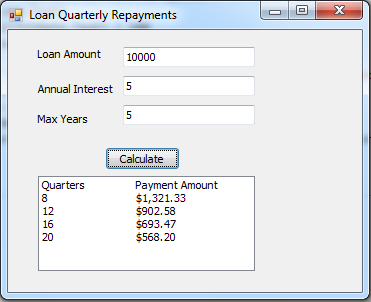 Answers:1) D2) C3) C4) D5) C6) A) Output: 0 1 2 3 4 5 6 7 8 9 10 B) Output: 0 1 2 3 4 5 6 7 8 9 10C) Output: 2 1.75 1.5 1.25 1 0.75 0.5 0.25 0 D) nothing7)Dim loan As Double = Val(txtLoan.Text)Dim annualrate As Double = Val(txtRate.Text) / 100Dim quqrtRate As Double = annualrate / 4listBox1.Items.Clear()listBox1.Items.Add("Quarters" & ControlChars.Tab & ControlChars.Tab & "Payment Amount")For years = 2 To Val(txtYears.Text)  Dim quarters As Integer = years * 4  Dim qamount As Double = Pmt(quqrtRate, quarters, -loan)  listBox1.Items.Add(quarters & ControlChars.Tab & ControlChars.Tab & String.Format("{0:C}", qamount))NextStudent's name: 					  Reg.# :Question #MarksMarksQuestion #AvailableActualMCQ5Programming 10Total15LecturerName :   Dr. Manal HelalName :   Dr. Manal HelalLecturerSignature :Signature :LecturerDate:Date:A) intCount = 0intSum = 0Do While intCount <= 5  intValue = InputBox("enter a number")  intSum = intSum + intValue  intCount += 1LoopsngAvg = intSum / intCountlblResult.Text = sngAvg.ToString()B) intCount = 5intSum = 0Do While intCount = 5  intSum = InputBox("enter a number")  sngAvg = intSum / intCount  lblResult.Text = sngAvg.ToString()LoopC) intCount = 0intSum = 0Do While intCount <=5  intValue = InputBox("enter a number")  intSum = intSum + intValueLoopsngAvg = intSum / intCountlblResult.Text = sngAvg.ToString()D) intCount = 0intSum = 0Do While intCount < 5  intValue = InputBox("enter a number")  intSum = += intValue  intCount += 1LoopsngAvg = intSum / intCountlblResult.Text = sngAvg.ToString()A)Dim index As Integer = 0Do While index <= 10  listBox1.Items.Add(index.ToString)    index += 1LoopB)Dim index As Integer = 0Do  listBox1.Items.Add(index.ToString)    index += 1Loop Until index > 10C)For Index As Double = 2 To 0 Step -0.25    listBox1.Items.Add(Index.ToString)NextD)For Index = 15 To 2     listBox1.Items.Add(Index.ToString)Next